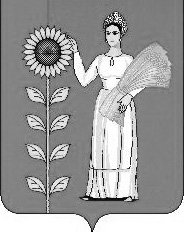 РОССИЙСКАЯ ФЕДЕРАЦИЯСОВЕТ ДЕПУТАТОВ СЕЛЬСКОГО ПОСЕЛЕНИЯ ПЕТРОВСКИЙ СЕЛЬСОВЕТ Добринского муниципального района Липецкой области 17-я сессия VI созыва  РЕШЕНИЕ28.12 .2021 г.                                  п.свх.Петровский                        № 58–рсО внесении изменений в Положение «О денежном содержании и социальных гарантиях, лиц замещающих должности муниципальной службы администрации сельского поселения Петровский сельсовет Добринского муниципального района»Рассмотрев представленный администрацией сельского поселения Петровский сельсовет проект «О внесении изменений в Положение «О денежном содержании и социальных гарантиях лиц, замещающих должности муниципальной службы администрации сельского поселения Петровский сельсовет Добринского муниципального района», руководствуясь Федеральным законом №25-ФЗ от 02.03.2007 «О муниципальной службе в Российской Федерации», Законом Липецкой области от 02.07.2007 №68-ОЗ «О правовом регулировании вопросов муниципальной службы Липецкой области», постановлением администрации Липецкой области от 05.07.2016 № 296 «О нормативах формирования расходов на оплату труда депутатов, выборных должностных лиц местного самоуправления, осуществляющих свои полномочия на постоянной основе, муниципальных служащих Липецкой области» Совет депутатов сельского поселения Петровский сельсоветРЕШИЛ:1. Принять изменения в Положение «О денежном содержании и социальных гарантиях лиц, замещающих должности муниципальной службы администрации сельского поселения Петровский сельсовет Добринского муниципального района», принятое решением Совета депутатов сельского поселения Петровский сельсовет № 134-рс от 04.12.2019 (прилагается).2. Направить указанный нормативный правовой акт главе сельского поселения для подписания и официального обнародования.3. Настоящее решение вступает в силу с 01 января 2022 года.Председатель Совета депутатов сельского поселения Петровский сельсовет                                                              С.Ю.МерчукПриняты Решением Совета депутатов сельского поселения Петровский сельсовет Добринского муниципального района Липецкой области Российской Федерации № 58-рс от 28.12.2021г.ИЗМЕНЕНИЯв Положение о денежном содержании и социальных гарантиях лиц, замещающих должности муниципальной службы администрации сельского поселения Петровский сельсовет Добринского муниципального районаВнести в Положение о денежном содержании и социальных гарантиях лиц, замещающих должности муниципальной службы администрации сельского поселения Петровский сельсовет Добринского муниципального района, принятого решением Совета депутатов сельского поселения Петровский сельсовет № 134-рс от 04.12.2019  следующие изменения:1. Пункт 3 статьи 2 изложить в новой редакции:«Оклад за классный чин муниципальным служащим устанавливается в следующих размерах:2. Приложение № 1 к Положению «О денежном содержании и социальных гарантиях лиц, замещающих должности муниципальной службы администрации сельского поселения Петровский сельсовет Добринского муниципального района» изложить в следующей редакции:«Приложение 1 к «Положению «О денежном содержании и социальных гарантиях, лиц замещающих должности муниципальной службы администрации сельского поселения Петровский сельсовет Добринского муниципального района Липецкой области»Размеры должностных окладов и ежемесячного денежного поощрения лиц, замещающих должности муниципальной службы сельского поселения Петровский сельсовет(рубли)Глава сельского поселения Петровский сельсовет                                                                 Н.В.ЛычкинНаименование классного чинаРазмер оклада за классный чинРеферент муниципальной службы Липецкой области 1 класса1 839Референт муниципальной службы Липецкой области 2 класса1 226Референт муниципальной службы Липецкой области 3 класса613Секретарь муниципальной службы Липецкой области 1 класса1 095Секретарь муниципальной службы Липецкой области 2 класса731Секретарь муниципальной службы Липецкой области 3 класса366Наименование должностей(7 группа)Размер должностного окладаЕжемесячноеденежноепоощрение(должностныхокладов)Главный специалист-эксперт6 1261,2Старший специалист 1 разряда5 3611,2Специалист 1 разряда4 6391,0Специалист 2 разряда3 7131,0